Město Bystřice nad Pernštejnem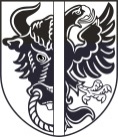 Příční 405, 593 01 Bystřice nad Pernštejnem566 590 311, e-mail: posta@bystricenp.cz, č. datové schránky b3nbs36_____________________________________________________________________________________________GRANTOVÝ PROGRAMPRO POSKYTOVÁNÍ DOTACÍpro oblast SPOLKOVÁ a ZÁJMOVÁ ČINNOSTpro rok 2019Článek 1Základní ustanovení1.1.Tento grantový program je vyhlašován pro podporu v oblasti  spolková a zájmová  činnost.Článek 2Účel, na který mohou být peněžní prostředky poskytnuty2.1. Rozšíření stávající nabídky kulturních,  společenských, sportovních a volnočasových aktivit a zvýšení počtu osob užívajících této nabídky.2.2. Udržení a rozvoj  tradic.2.3. Využití spolkové a zájmové  činnosti  jako prostředku rozvoje osobnosti člověka, zvýšení kvality sociálního prostředí.2.4. Propagace města Bystřice nad Pernštejnem.Článek 3Důvody podpory stanoveného účelu3.1. Důvodem podpory poskytovaných finančních prostředků je zajistit podíl Města Bystřice nad Pernštejnem na   podpoře a rozvoji spolkové činnosti ve městě a další společenské aktivity i neregistrovaných zájmových sdružení.Článek 4Celkový objem finančních prostředkůCelkový objem peněžních prostředků vyčleněných v rozpočtu na podporu stanoveného účelu pro rok 2019 je 160 000 Kč.Článek 5Maximální výše dotace5.1. Maximální výše dotace v jednotlivém případě je 15.000 Kč, pokud Rada města neurčí jinak.Minimálně 15% celkových rozpočtovaných nákladů projektu musí být zabezpečeno z vlastních zdrojů příjemcepříspěvku, dalších grantů, dotací, sponzorských příspěvků, vstupného, členských příspěvků, darů či vlastních zdrojů.5.2. V případě krácení požadavku dotace ze strany poskytovatele je žadatel povinen dodržet poměr minimální hranice vlastního financování z takto stanoveného rozpočtu projektu.Článek 6Okruh způsobilých žadatelů6.1. Žadatelem může být jak fyzická tak právnická osoba s bydlištěm nebo sídlem v Bystřici nad Pernštejnem a jejích místních částech.  Žadatelem nemohou být příspěvkové organizace zřizované samosprávou a státní správou.Článek 7Lhůta pro podání žádosti7.1. Žádost lze podat pouze na projekt v oblasti kulturních, společenských, sportovních a volnočasových aktivit v období od 1. 1. do 30. 11. 2019.7.2. Žádosti se podávají písemně v jednom vyhotovení na předepsaném formuláři a elektronicky ve formátu doc., případně pdf na přiloženém datovém nosiči, či elektronicky na e-mailovou adresu administrátora uvedeného v čl. 12 tohoto programu, to ve lhůtě od 8. 4. 2019 do 18.4.2019 prostřednictvím podatelny MěÚ Bystřice nad Pernštejnem nebo poštou na adrese MěÚ Bystřice nad Pernštejnem, Příční 405, 593 15 Bystřice nad Pernštejnem. Ke splnění lhůty pro podání žádosti postačuje předat žádost adresovanou MěÚ k poštovní přepravě v poslední den lhůty.7.3. Žádosti budou předloženy v zalepené obálce označené takto:Fond města Bystřice nad Pernštejnem, Grantový program Spolková a zájmová činnost 2019, Neotvírat!7.4. Žadatel smí předložit v rámci podporované oblasti max. 1 žádost.V případě podání více žádostí jedním žadatelem nebude k těmto žádostem dále přihlíženo a dotace na projekty v uvedených žádostech nebude poskytnuta.7.5. Vyúčtování žadatel předloží administrátorovi (viz čl. 12) do 15.12.2019.Článek 8Kritéria pro podání žádosti8.1. Základní kritéria - splnění všech základních kritérií je podmínkou pro přijetí žádosti:a) soulad projektu s vyhlášeným grantovým programemb) řádně a včas podaná žádost včetně přílohc) žádost musí být podepsána statutárním zástupcemd) řádně odůvodněný rozpočet projektu v souladu s hospodárností vynaloženýchprostředkůe) soulad projektu s obecně platnými právními předpisy8.2. Hodnotící kritériaa) přínos pro rozvoj města v oblasti kultury, sportu, volnočasových aktivit a společenského života   	            			           10 bodůb) návaznost projektu na historické tradice popř. jejich obnovunebo vznik nových možností spolkové činnosti ve městě                            7 bodů   c) přiměřenost rozpočtu předkládaného projektu				 5 bodůd) význam akce 								 3 bodye) počet účastníků akce, měřitelné výstupy 					 3 bodyf) organizační zajištění a zkušenosti žadatele s realizací obdobnýchprojektů 								            3 bodyg) míra spolufinancování                                                                             3 body h) nekomerční charakter akce 					            3 bodyi) zajištění publicity projektu a propagace města 				3 bodyMaximální počet bodů je 40.Článek 9Lhůty pro rozhodnutí o žádosti9.1. O poskytnutí dotace rozhodne orgán města příslušný podle zákona č. 128/2000 Sb., oobcích (obecní zřízení).9.2. Jako podpůrné stanovisko bude vyžádáno rozhodnutí Komise  pro spolkovou a zájmovou činnost – Rady města Bystřice nad Pernštejnem.9.3. O žádosti bude rozhodnuto do 60 dnů po uplynutí lhůty k podání žádosti.Článek 10Podmínky pro poskytnutí dotace10.1. Dotaci lze poskytnout jen těm žadatelům, kteří nemají k datu podání žádosti závazky po lhůtě splatnosti  ve vztahu k Městu Bystřice nad Pernštejnem samosprávného celku, a dále žadatelům, kteří nejsou v likvidaci, a vůči jehož majetku neprobíhá nebo v posledních 3 letech neproběhlo insolvenční řízení, v němž bylo vydáno rozhodnutí o úpadku nebo insolvenční  návrh nebyl zamítnut  proto, že majetek  nepostačuje k úhradě nákladů insolvenčního řízení, nebo nebyl konkurs zrušen proto, že majetek byl zcela nepostačující  nebo  zavedena nucená správa podle zvláštních právních předpisů. Tato skutečnost musí být deklarována formou čestného prohlášení v žádosti. 10.2. Dotaci lze použít pouze na úhradu nákladů na realizaci projektu. Čerpáním dotace se rozumí úhrada uznatelných výdajů vzniklých při realizaci projektu převodem finančních prostředků v hotovosti nebo bankovním převodem.  10.3. Žadatel nemůže uplatnit žádost ve vyhlášeném grantovém programu a současně v rozpočtu města na totožnou akci.10.4. Souběh podpory z Fondu města s dotacemi z dotačních titulů státního rozpočtu nebo jiných fondů se nevylučuje.Článek 11Způsobilé a nezpůsobilé výdaje11.1. V rámci programu mohou být financovány z podpory města pouze tyto náklady prokazatelně související s projektem (způsobilé výdaje):– materiálové náklady– služby / technické zajištění– pronájmy ploch a objektů– honoráře účinkujícím– cestovné a ubytování účinkujícím– tiskové materiály a grafické služby-- publicita/propagace projektu-- občerstvení11.2. Nezpůsobilými výdaji jsou zejména:– mzdové náklady pracovníků žadatele– dary, finanční odměny– nákup oblečení, majetku, spotřebního materiálu, který nesouvisí bezprostředněs akcí– daně– úhrada úvěrů, půjček– poplatky bankám– opravy, udržování, pojištěníČlánek 12Administrátor odpovědný za realizaci dotačního programuAdministrátorem odpovědným za realizaci dotačního programu je Ilona Hovorková, tel. 566 590 338, email: ilona.hovorkova@bystricenp.czČlánek 13Přílohy dotačního programu1. Vzor „Veřejnoprávní smlouvy o poskytnutí dotace z rozpočtu města Bystřice nadPernštejnem“.2. Formulář „Žádost o poskytnutí dotace prostřednictvím veřejnoprávní smlouvy z rozpočtuměsta Bystřice nad Pernštejnem 2019“.3. Formulář „Závěrečná zpráva o vyúčtování poskytnuté dotaceČlánek 14PublicitaPříjemce podpory je povinen na všech materiálech týkajících se podpořeného projektu uvádětSponzorský vzkaz města v grafickém provedení, které bude přílohou veřejnoprávní smlouvy.Článek 15Závěrečná ustanovení15.1. Předložené žádosti o poskytnutí příspěvku se zakládají u vyhlašovatele, žadatelům senevracejí.15.2. Na poskytnutí příspěvku není právní nárok a proti výsledku řízení se nelze odvolat.15.3. Tento dotační program vyhlásila Rada města Bystřice nad Pernštejnem na své schůzikonané dne 5. 3. 2019. ……………………………………………Ing. Karel Pačiskastarosta Města Bystřice n. P.